Manual for the Papers Presented at Annual MeetingTaro Energy*・Hanako Shigen**1. IntroductionManuscripts to be presented at JSER Annual Meeting or Energy System, Economy & Environment Conference should follow this Guidelines and Formats2. Basic Requirement(1) The length of the manuscript should be 2 to 6 pages for oral presentations only, and 5 to 10 pages if simultaneously submitted as a research or technical paper to the Journal of Energy and Resources.(2) The manuscript should include the following information on the first page: Title, Affiliation, Name, and Contact Information. The Title and Name should be provided in both Japanese and English. Whether to include an email address for author contact is at the discretion of the author.(3) Figures and tables can be in either grayscale or color. However, animations are not permitted.(4) The filename of the manuscript should be "(Presentation Number) Name".3. Deadline and Submission Information:3.1 Deadlines	For Annual Meeting: June 14th 	For Conference: End of November3.2 Submission Details:(1) Manuscripts should be submitted in PDF format.(2) Submission should be made via email attachment to the JSER Secretariat at ken-happyo@jser.gr.jp.(3) Important Notes for Submission:- The subject of the email should be "(Presentation Number) Name". If submitting simultaneously as a research or technical paper to the Journal of Energy and Resources, use "(Presentation Number) Name (Simultaneous Submission)".(4) The Presentation Number will be given in the presentation program shown after the Deadline above,(5) If email submission is not possible, manuscripts can be sent via CD-ROM or similar media to the following address.Japan Society of Energy and Resources
Regal Square Build. 1-9-10 Kyomachi-bori, Nishi-ku, 
Osaka 550-0003, Japan4. Format4.1 Document style and fonts(1) Documents should have 46 lines and 2 columns per page as per this template. Line spacing between headings should also conform with this template. The type of fonts and their sizes are given in Table 1 with the correspondence between Windows and Macintosh shown in Table 2.The size of the characters inside tables are not specified.(2) The headings of each section and sub-section should follow the formats written below. Section		1. 2. 3. 4. ・・・Sub-section	1.1　1.2　1.3　1.4・・・Item		(1) (2) (3) (4)・・・4.2 Character formats and termsArabic numerals should be used for all numbers. When Roman, Greek, and Italic characters are used, their meaning should be clarified.4.3 EquationOnly important equations should be provided. If detailed explanation is required, it should be written in an appendix. An example is shown below:     　　　　　　　　　           (1)The equations should be written to be looked appropriately (the example shown above is made by using the Equation Tool of Microsoft Word®). If an equation is included in a sentence, it should be written within one line so as not to be misunderstood.4.4 UnitsSI units should be used in principle.4.5 Figure and table(1) If the content of a figure and table are the same, only one of them should be used. (Photograph is included in figures)(2) Figures should be made in full color in principle (it should be made in black and white, only if it is difficult to make it in full color). When figures are made by various software and pasted onto this template, pay attention to the quality of figures so as not to be degraded.(3) The sizes of the characters and symbols in tables and figures should be large enough to be clearly legible. The editorial committee may request revisions of unclear figures and tables.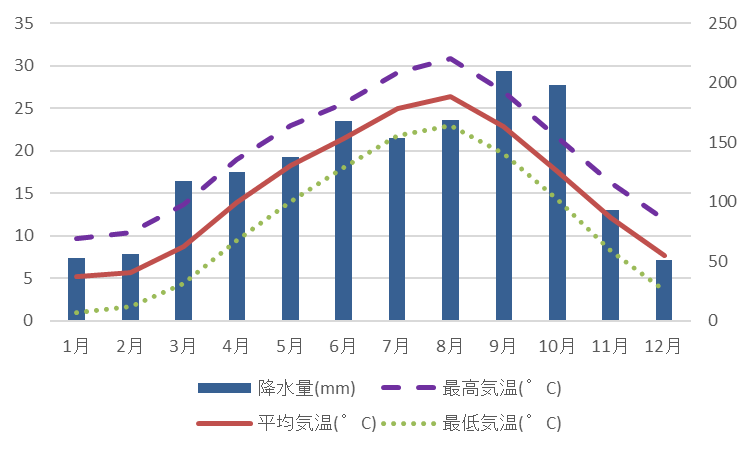 Fig. 1 Climograph of TokyoTable 1 The size and font style of each itemTable 2 Differences in fonts for Windows and Macintosh (4) The titles of figures (including photographs) and tables should be in the following format:Fig.1　XXXXXXTable 1　YYYYYYFigure titles should be placed below the figures and table titles should be placed above the tables.4.6 AbstractAn abstract of 150~200 words should be provided in the main document. Up to five keywords should be provided at the end of the abstract.4.7 Affiliation columnThe affiliation column on the lower left of the first page should include the e-mail address (for the corresponding author only), the name of the organization, the department, and the address of the author.In principle, the title of the author's position should be omitted. If there is no affiliation, the former affiliation should be indicated.Professor emeritus should be indicated as Professor Emeritus of XX University.5. Citation of references(1) References should be numbered consecutively as they appear in the text and listed at the end of the text.(2) The number of the reference should be written at the right shoulder of the citation in parentheses (e.g. See Reference 1)).(3) The URLs of the references which can be read through the internet should be written (e.g. See references3)).(4) Acknowledgements should be inserted before the references if required.AcknowledgementsIf some personal names are included in the acknowledgements, the authors should contact that persons and obtain their agreement before publication.References1)	H. Okabe; European Investigation Attendance Note about the Renewable Energy Use, Energy and Resources, 44-1(2023), pp.65-69.2)	Williams E. Chen; Renewable Energy Technology and Path Creation: A Multi-scalar Approach to Energy Transition in the UK, European Planning Studies, 20-5(2022), pp.791-816.3)	Japan Society of Energy and Resources; http://www.jser.gr.jp/society/society_e_01.html (Accessed on October10, 2017)(Notes)i) If the number of authors is too large, only the name of the first author is written and the names of second and subsequent authors can be omitted as “et al.” in the main text. However, the names of all authors should be written in the bibliography in principle.ii) Generally accepted abbreviations of journals in each field are used.iii) The number pages refers to the starting and ending pages for journals and reports, and only the specific referenced page for books.iv) Detailed information should be written for uncommon or unusual documents.(On the final page, the bottom of the columns should be aligned.)Template for the Papers Presented at Annual MeetingTaro Energy*, Hanako Shigen**1.2345678901234567890123456789012345678901234567890121234567890123456789012345678901234567890123456789012123456789012345678901234567890123456789012345678901212345678901234567890123456789012345678901234567890121234567890123456789012345678901234567890123456789012(A line should be inserted between sections.)2.234567890123456789012345678901234567890123456789012123456789012345678901234567890123456789012345678901212345678901234567890123456789012345678901234567890121234567890123456789012345678901234567890123456789012123456789012345678901234567890123456789012345678901212345678901234567890123456789012345678901234567890121234567890123456789012345678901234567890123456789012123456789012345678901234567890123456789012345678901212345678901234567890123456789012345678901234567890123.2345678901234567890123456789012345678901234567890121234567890123456789012345678901234567890123456789012123456789012345678901234567890123456789012345678901212345678901234567890123456789012345678901234567890121234567890123456789012345678901234567890123456789012123456789012345678901234567890123456789012345678901212345678901234567890123456789012345678901234567890121234567890123456789012345678901234567890123456789012123456789012345678901234567890123456789012345678901212345678901234567890123456789012345678901234567890121234567890123456789012345678901234567890123456789012123456789012345678901234567890123456789012345678901212345678901234567890123456789012345678901234567890121234567890123456789012345678901234567890123456789012123456789012345678901234567890123456789012345678901212345678901234567890123456789012345678901234567890121234567890123456789012345678901234567890123456789012123456789012345678901234567890123456789012345678901212345678901234567890123456789012345678901234567890124.234567890123456789012345678901234567890123456789012123456789012345678901234567890123456789012345678901212345678901234567890123456789012345678901234567890121234567890123456789012345678901234567890123456789012123456789012345678901234567890123456789012345678901212345678901234567890123456789012345678901234567890121234567890123456789012345678901234567890123456789012123456789012345678901234567890123456789012345678901212345678901234567890123456789012345678901234567890121234567890123456789012345678901234567890123456789012123456789012345678901234567890123456789012345678901212345678901234567890123456789012345678901234567890121234567890123456789012345678901234567890123456789012123456789012345678901234567890123456789012345678901212345678901234567890123456789012345678901234567890121234567890123456789012345678901234567890123456789012123456789012345678901234567890123456789012345678901212345678901234567890123456789012345678901234567890121234567890123456789012345678901234567890123456789012123456789012345678901234567890123456789012345678901212345678901234567890123456789012345678901234567890121234567890123456789012345678901234567890123456789012123456789012345678901234567890123456789012345678901212345678901234567890123456789012345678901234567890121234567890123456789012345678901234567890123456789012123456789012345678901234567890123456789012345678901212345678901234567890123456789012345678901234567890121234567890123456789012345678901234567890123456789012123456789012345678901234567890123456789012345678901212345678901234567890123456789012345678901234567890121234567890123456789012345678901234567890123456789012123456789012345678901234567890123456789012345678901212345678901234567890123456789012345678901234567890121234567890123456789012345678901234567890123456789012123456789012345678901234567890123456789012345678901212345678901234567890123456789012345678901234567890121234567890123456789012345678901234567890123456789012123456789012345678901234567890123456789012345678901212345678901234567890123456789012345678901234567890121234567890123456789012345678901234567890123456789012123456789012345678901234567890123456789012345678901212345678901234567890123456789012345678901234567890121234567890123456789012345678901234567890123456789012123456789012345678901234567890123456789012345678901212345678901234567890123456789012345678901234567890121234567890123456789012345678901234567890123456789012123456789012345678901234567890123456789012345678901212345678901234567890123456789012345678901234567890121234567890123456789012345678901234567890123456789012123456789012345678901234567890123456789012345678901212345678901234567890123456789012345678901234567890121234567890123456789012345678901234567890123456789012123456789012345678901234567890123456789012345678901212345678901234567890123456789012345678901234567890121234567890123456789012345678901234567890123456789012123456789012345678901234567890123456789012345678901212345678901234567890123456789012345678901234567890121234567890123456789012345678901234567890123456789012123456789012345678901234567890123456789012345678901212345678901234567890123456789012345678901234567890121234567890123456789012345678901234567890123456789012123456789012345678901234567890123456789012345678901212345678901234567890123456789012345678901234567890121234567890123456789012345678901234567890123456789012123456789012345678901234567890123456789012345678901212345678901234567890123456789012345678901234567890121234567890123456789012345678901234567890123456789012123456789012345678901234567890123456789012345678901212345678901234567890123456789012345678901234567890121234567890123456789012345678901234567890123456789012123456789012345678901234567890123456789012345678901212345678901234567890123456789012345678901234567890121234567890123456789012345678901234567890123456789012123456789012345678901234567890123456789012345678901212345678901234567890123456789012345678901234567890121234567890123456789012345678901234567890123456789012123456789012345678901234567890123456789012345678901212345678901234567890123456789012345678901234567890121234567890123456789012345678901234567890123456789012123456789012345678901234567890123456789012345678901212345678901234567890123456789012345678901234567890121234567890123456789012345678901234567890123456789012123456789012345678901234567890123456789012345678901212345678901234567890123456789012345678901234567890121234567890123456789012345678901234567890123456789012123456789012345678901234567890123456789012345678901212345678901234567890123456789012345678901234567890121234567890123456789012345678901234567890123456789012123456789012345678901234567890123456789012345678901212345678901234567890123456789012345678901234567890121234567890123456789012345678901234567890123456789012123456789012345678901234567890123456789012345678901212345678901234567890123456789012345678901234567890121234567890123456789012345678901234567890123456789012123456789012345678901234567890123456789012345678901212345678901234567890123456789012345678901234567890121234567890123456789012345678901234567890123456789012123456789012345678901234567890123456789012345678901212345678901234567890123456789012345678901234567890121234567890123456789012345678901234567890123456789012123456789012345678901234567890123456789012345678901212345678901234567890123456789012345678901234567890121234567890123456789012345678901234567890123456789012123456789012345678901234567890123456789012345678901212345678901234567890123456789012345678901234567890121234567890123456789012345678901234567890123456789012123456789012345678901234567890123456789012345678901212345678901234567890123456789012345678901234567890121234567890123456789012345678901234567890123456789012ItemSizeFontTitle18Times New Roman (Bold)Author Name12Times New RomanFootnote/Author/Address/Received and accepted date8Times New RomanAbstract9Times New RomanMain textTitle (section, paragraph/ figure, table number)Title (Subsection)999Times New RomanTimes New Roman(Bold)Times New RomanReferences9Times New RomanFont / OSWindowsMacintoshTimesTimes New RomanTimesGothicArialHelvetica